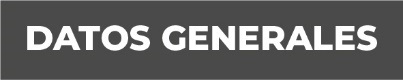 Nombre Adiva Hazouri RomeroGrado de Escolaridad LicenciaturaCédula Profesional (Licenciatura) 09129824Teléfono de Oficina 229-9-38-20-44. Correo Electrónico Formación Académica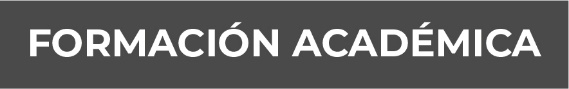 2017-2019Título y cédula en trámite de Maestría en Administración Pública Universidad del Valle de México Campus Boca del Río- Veracruz.2009-2013Título y cédula profesional de Licenciatura en Derecho Centro Universitario Las Américas, Ver.2005-2008Certificado de Bachillerato Colegio Las Américas de Veracruz.2002-2005Certificado de Secundaria Escuela María de la Luz Serradell.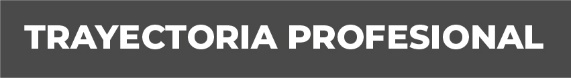 Puesto:Analista Administrativo en la Unidad Integral de Procuración de Justicia Distrito XI Xalapa, Veracruz. Funciones: Auxiliar a la Fiscal haciendo acuerdos, oficios, amparos, denuncias, mantener en orden las carpetas de investigación.PuestoFiscal Decimotercera en la Unidad Integral de Procuración de Justicia Distrito XI Xalapa, Veracruz. Funciones: la investigación de los hechos que revisten los caracteres de delito, de protección a las víctimas y testigos, y de titularidad y sustento de la acción penal pública.Puesto Fiscal Tercera Orientadora en la Unidad de Atención Temprana del Distrito XVIII Cosamaloapan, Veracruz. Funciones: Recibir denuncias y querellas y según sea el caso, canalizarlas a los servidores públicos competentes; dentro de los mismos expedientes realizar las actuaciones que resulten urgentes o inaplazables y aplicar de ser necesario y a petición de la víctima el mecanismo de solución de controversias.Puesto Actual:Coordinadora de la Unidad de Atención Temprana Distrito XVII Veracruz, Ver. Funciones: Coordinar, dirigir y vigilar el adecuado desempeño del personal la Unidad o Sub Unidad, así como levantar las actas correspondientes, dando vista a la Visitaduría General o Contraloría General, en caso de detectar irregularidades; Dirimir la posible problemática que pudiera presentarse en la Unidad o Sub-Unidad a mi cargo, Proporcionar las estadísticas correspondientes y autorizar los no ejercicio de la acción penal, facultad de abstenerse de investigar y de la aplicación de criterios de oportunidad Conocimiento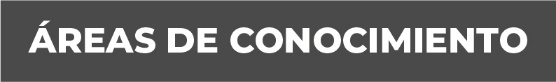 Derecho penalDerecho civilDerecho laboralDerecho Administrativo